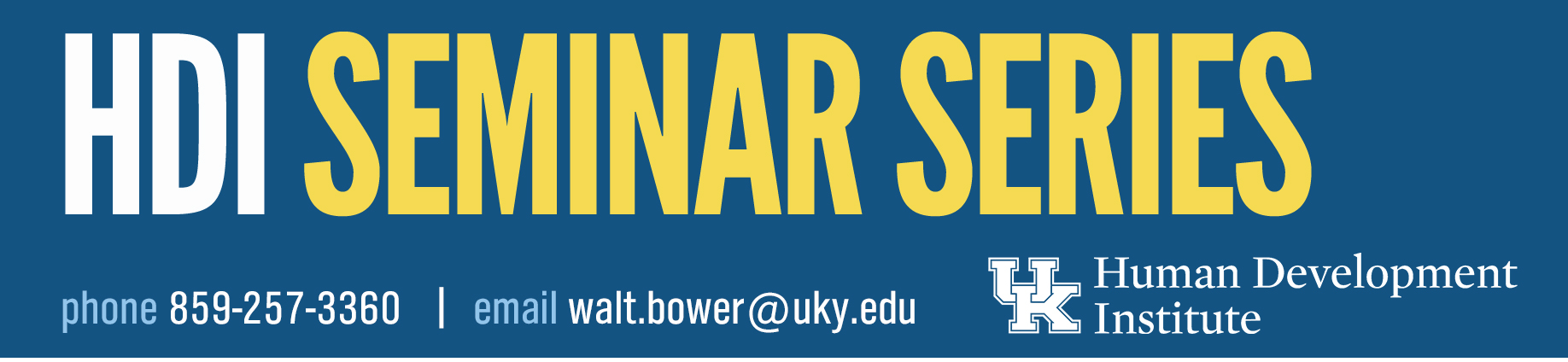 Universal Design for Learning: Designing Classrooms for All LearnersFriday, February 22, 2019    1:00 – 3:00pm ESTUK Coldstream Research CampusHuman Development Institute Training Room 1525 Bull Lea Road, Lexington KY  40511 Please join us in person or online via videoconference. A link to the live video stream of the seminar will be sent to registrants. PresentersJennifer Pusateri, Universal Design Consultant, Center for the Enhancement of Learning and Teaching, University of Kentucky   David Beach, Director, Disability Resource Center, University of KentuckyAllison Posey, Curriculum and Design Specialist, CASTJennifer Levine, Director of Professional Learning, CAST   Universal Design for Learning (UDL) is an approach for teaching that aims to meet the needs of ALL learners by providing flexible and varied methods of instruction and assessment. Join UDL and accessibility experts for this seminar to learn more about how UDL can impact all students by addressing learner variability in every classroom.Learning Objectives: 1. Develop a basic understanding of the origins and principles of UDL.  2. Learn about the benefits and best practices of UDL implementation at the K-12 and post-      secondary levels.   3. Explore UDL’s connections to brain research. 4. Learn how parents, professionals and educators can advocate for the implementation of UDL in their local area.Registration: There is no charge to register. Space is limited. Electronic registration will open January 8, 2019. Visit HDI Seminar Registration to register. For help registering, contact walt.bower@uky.eduThis program is presented in conjunction with the Kentucky Office of Vocational Rehabilitation. CRC credit hours are pending for Rehabilitation Counseling. CEUs are also pending for Early Care & Education and Effective Instructional Leadership (EILA). 